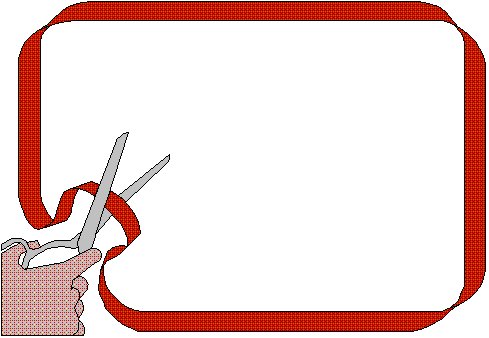 الدولة الأموية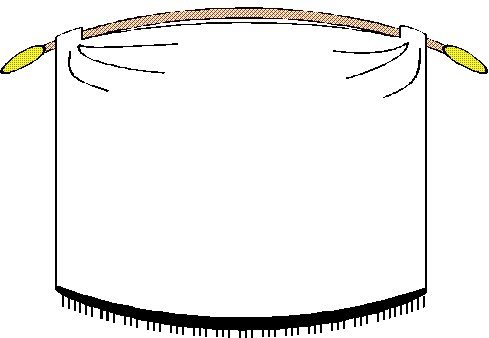                    قامت الدولة الاموية على يد ................            واتخذ ........عاصمة للدولة واستمر الحكم لمدة               ........سنة .توسعت حدود الدولة حتى وصلت            الى .............شرقاً والى ساحل .................                    غرباً.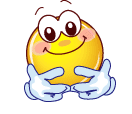                         صلي بين العامودين :_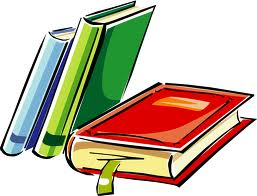 1طارق بن زيادقائد الفتح ببلاد المغرب2محمد بن القاسم فاتح الأندلس3عقبة بن نافعقائد الفتح ببلاد السند